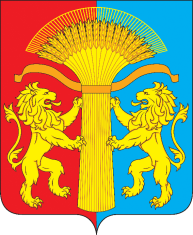 АДМИНИСТРАЦИЯ КАНСКОГО РАЙОНАКРАСНОЯРСКОГО КРАЯПОСТАНОВЛЕНИЕ17.12.2020                                    г.Канск		                 	621-пгОб утверждении «Перечня должностей муниципальной службы администрации Канского района и ее структурных  подразделений, обязанных предоставлять сведения о доходах, расходах, об имуществе и обязательствах имущественного характера своих, своих супругов и несовершеннолетних детей, лиц, претендующих на указанные в перечне должности муниципальной службы, обязанных представлять сведения о доходах, об имуществе и обязательствах имущественного характера своих, своих супругов и несовершеннолетних детей»В соответствии Федеральным законом от 25.12.2008 № 273-ФЗ «О противодействии коррупции», Федеральным законом от 02.03.2007 № 25-ФЗ «О муниципальной службе в Российской Федерации», статьей 2 Закона Красноярского края от 07.07.2009 №8-3542 «О представлении гражданами, претендующими на замещение должностей муниципальной службы, замещающими должности муниципальной службы, сведений о доходах, об имуществе и обязательствах имущественного характера, а также о представлении лицами, замещающими должности муниципальной службы, сведений о расходах», постановлением администрации Канского района от 06.07.2020 №238-пг «Об утверждении перечня должностей муниципальной службы в администрации Канского района и ее структурных подразделениях» (в   редакции  постановления  администрации Канского района      от  05.08.2020        №287-пг),  руководствуясь   статьями 38, 40 Устава Канского района, ПОСТАНОВЛЯЮ:1. Утвердить «Перечень должностей муниципальной службы администрации Канского района  и ее структурных подразделений, обязанных предоставлять сведения о доходах, расходах, об имуществе и обязательствах имущественного характера своих, своих супругов и несовершеннолетних детей, лиц, претендующих на указанные в перечне должности муниципальной службы, обязанных представлять сведения о доходах, об имуществе и обязательствах имущественного характера своих, своих супругов и несовершеннолетних детей», согласно приложению к настоящему Постановлению.2.  Лицам, замещающим должности муниципальной службы, указанные в приложении к настоящему постановлению, принять меры по исполнению настоящего постановления.3.  Контроль за исполнением настоящего постановления оставляю за собой.4.  Данное Постановление вступает в силу в день, следующий за днем его опубликования в официальном печатном издании "Вести Канского района" и   подлежит размещению на официальном сайте муниципального образования Канский район в информационно-телекоммуникационной сети Интернет.Глава Канского района                                                                  А.А. ЗаруцкийПриложениек постановлениюадминистрации Канского района от 17.12.2020 №621-пгПеречень должностей муниципальной службы администрации Канского районаи ее структурных  подразделений, обязанных предоставлять сведения о доходах, расходах, об имуществе и обязательствах имущественного характера своих, своих супругов и несовершеннолетних детей, лиц, претендующих на указанныев перечне должности муниципальной службы, обязанных представлять сведения о доходах, об имуществе и обязательствах имущественного характера своих,своих супругов и несовершеннолетних детейКатегория должностиГруппа должностиНаименование должности РуководителиВысшаяЗаместитель Главы Канского района по финансово-экономическим вопросам – руководитель Финуправления Канского района РуководителиВысшаяЗаместитель Главы Канского района по оперативным вопросам РуководителиВысшаяЗаместитель Главы Канского района по социальным вопросам – руководитель МКУ «УО Канского района»РуководителиВысшаяЗаместитель Главы Канского района по общественно-политической работеРуководителиГлавнаяРуководитель управленияСпециалистыГлавнаяНачальник организационно-правового отделаСпециалистыГлавнаяНачальник отдела планирования и экономического  развитияСпециалистыГлавнаяНачальник отдела ГО,ЧС и мобилизационной подготовкиСпециалистыГлавнаяНачальник отдела сельского хозяйстваСпециалистыГлавнаяНачальник отдела земельно-имущественных отношенийСпециалистыГлавнаяНачальник отдела архитектуры и градостроительстваСпециалистыГлавнаяНачальник бюджетного отдела МКУ «Финуправление Канского района»СпециалистыГлавнаяНачальник отдела учета и отчетности МКУ «Финуправления Канского  района»СпециалистыГлавнаяНачальник отдела общего образования МКУ «УО Канского района»СпециалистыГлавнаяНачальник отдела воспитания и дополнительного образования детей МКУ «УО Канского района»СпециалистыСтаршаяКонтролер-ревизор  отдела учета и отчетности МКУ «Финуправление Канского района»СпециалистыСтаршаяГлавный специалистСпециалистыСтаршаяГлавный специалист по вопросам отраслей экономики и социальной сферы бюджетного отдела  МКУ «Финуправление Канского района»СпециалистыСтаршаяГлавный специалист по планированию доходов бюджета района МКУ «Финуправление Канского района»СпециалистыСтаршаяГлавный специалист по исполнению районного бюджета бюджетного оделаМКУ «Финуправление Канского района»СпециалистыСтаршаяГлавный специалист по животноводству отдела сельского хозяйстваСпециалистыСтаршаяГлавный специалист по механизации отдела сельского хозяйстваСпециалистыСтаршаяГлавный специалист по учету и отчетности отдела сельского хозяйстваСпециалистыСтаршаяГлавный специалист - ответственный секретарь КДН и ЗПСпециалистыСтаршаяГлавный специалист по закупкам отдела планирования и экономического развитияСпециалистыСтаршаяГлавный специалист по закупкам и общим вопросам МКУ «УО Канского района»СпециалистыСтаршаяГлавный специалист по кадровой политике МКУ «УО Канского района»СпециалистыСтаршаяГлавный специалист  по общему образованию МКУ «УО Канского района»СпециалистыСтаршаяВедущий специалистСпециалистыСтаршаяВедущий специалист по вопросам исполнения районного бюджета МКУ «Финуправление Канского района»СпециалистыСтаршаяВедущий специалист по работе в системе «Электронный бюджет» бюджетного отдела МКУ «Финуправление Канского района»СпециалистыСтаршаяВедущий специалист по охране и защите прав недееспособных граждан СтаршаяВедущий специалист по вопросам планирования и прогнозирования отдела сельского хозяйстваСтаршаяВедущий специалист по организации мероприятий по обращению с животными без владельца отдела сельского хозяйства СтаршаяВедущий специалист по организации пассажирских перевозок автомобильным транспортом отдела планирования и экономического развития СтаршаяВедущий специалист по правовым вопросам организационно-правового отдела СтаршаяВедущий специалист по связям с общественностью и средствами массовой информации организационно-правового отдела СтаршаяВедущий специалист по охране труда отдела ГО, ЧС и мобилизационной подготовкиСтаршаяВедущий специалист по правовым и организационным вопросам МКУ «УО Канского района»СтаршаяВедущий специалист по общему образованию отдела общего образования МКУ «УО Канского района»СтаршаяВедущий специалист по дошкольному воспитанию отдела общего образования МКУ «УО Канского района»СтаршаяВедущий специалист по охране прав детей отдела воспитания и дополнительного образования детей МКУ «УО Канского района»Обеспечивающие специалистыВедущая- 